Bestelling:Dui aan hoe u verkies om die bestelling te ontvang:Bankrekeningbesonderhede:Enige opmerkings (byvoorbeeld by wie u van die boek gehoor het):Voltooi en stuur met bewys van betaling na voetinbybel@gmail.com Baie dankie vir jou ondersteuning !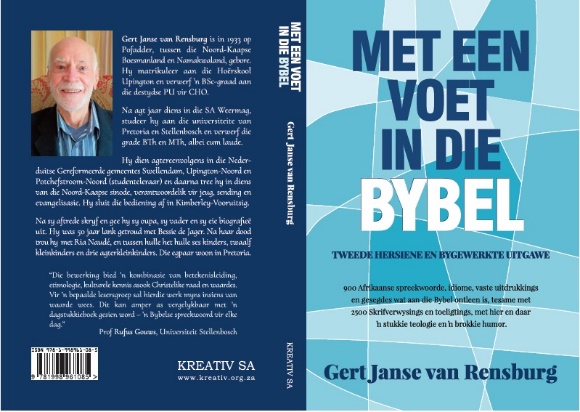 BESTELVORMMET EEN VOET IN DIEBYBELGert Janse van RensburgVoltooi asb die vorm en stuur saam metbetalingsbewys aan: VoetInBybel@gmail.comNaam en VanSelnommerE-posadresAantal boekeR280 elk (’n Donasie gaan vir Solidariteit Helpende Hand Bejaardeprojek)VersendingskosteR80 vir verpakking en koerierkoste van 1 tot 6 boeke. Afhaal by outeur is gratisTotale bedrag1. Self afhaal by outeur in Brummeria, PretoriaSkakel 082 373 2367 om reëlings te tref.2. Aflewering na jou naaste PostNet-kantoorVul asb onderstaande tabel volledig in. 3. Aflewering na jou naaste Pep-WinkelVul asb onderstaande tabel volledig in.Dorp / StadNaam van winkelSentrum waarin geleëRekeninghouerG F Janse van RensburgG F Janse van RensburgG F Janse van RensburgBankABSATakkode632005Rekeningnommer93 2057 9465Tipe RekeningSpaarVerwysingJou voorletters en vanJou voorletters en vanJou voorletters en van